Brandenburgische Bauordnung im Bild 
Praxisgerecht kommentiert und grafisch umgesetztVERLAGSGESELLSCHAFT RUDOLF MÜLLER GmbH & Co. KGStolberger Str. 84							50933 KölnTelefon: 0221 5497-120		      		         Telefax: 0221 5497-130service@rudolf-mueller.de			         www.baufachmedien.deAm 1. Juli 2016 ist die neue Brandenburgische Bauordnung in Kraft getreten. Die„Brandenburgische Bauordnung im Bild“ erläutert deren Regelungen anschaulich undverständlich in Wort und Bild und hebt wichtige Änderungen der Novelle hervor. Sieerleichtert so Ingenieuren, Architekten und Planern die Anwendung der Vorgaben in derPraxis und hilft bei der sicheren, genehmigungsfähigen Planung.Mit der Novellierung der Brandenburgischen Bauordnung erfolgte eine Angleichung an die aktuelle Musterbauordnung. So wurden u. a. das fünfstufige Gebäudeklassensystem und die damit verbundenen Brandschutzanforderungen übernommen. Darüber hinaus gilt nun auch in Brandenburg die allgemeine Rauchwarnmelderpflicht für Wohnungen. Außerdem wurden der Entwurfsverfasser sowie der qualifizierte Tragwerks-und Brandschutzplaner eingeführt.Mit mehr als 330 Zeichnungen erläutert die „Brandenburgische Bauordnung im Bild“ die nun geltenden baurechtlichen Vorgaben und deren Konsequenzen für die Planungspraxis. Zusätzlich gehen Autorenhinweise näher auf schwierige Textpassagen der Bauordnung ein und schildern deren Auswirkungen in der Praxis. Alle wichtigen Unterschiede gegenüber der Fassung der Brandenburgischen Bauordnung von 2008 heben die Autoren besonders hervor – dies erleichtert die Arbeit gerade in der Übergangsphase. Ergänzend dazu  wird auch die Richtlinie über Flächen für die Feuerwehr mithilfe von Zeichnungen veranschaulicht. Weitere begleitende Vorschriften und Bauformulare stehen unter www.baurecht-im-bild.de zum kostenfreien Download zur Verfügung. Darüber hinaus  sorgt der Online-Aktualitätsservice inkl. Newsletter bei kleineren Änderungen bis zur Neuauflage für die nötige Aktualität.2.185 Zeichen / Dezember 2016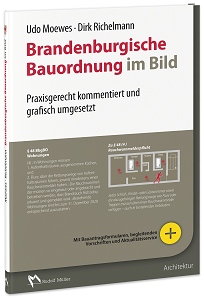 Von Dr. iur. Udo Moewes und Dirk Richelmann. 2017. 21 x 29,7 cm. Gebunden. 181 Seiten mit 338 farbigen  Abbildungen 
und 16 Tabellen.EURO 69,– ISBN Buch: 978-3-481-03489-4ISBN E-Book PDF: 978-3-481-03490-0